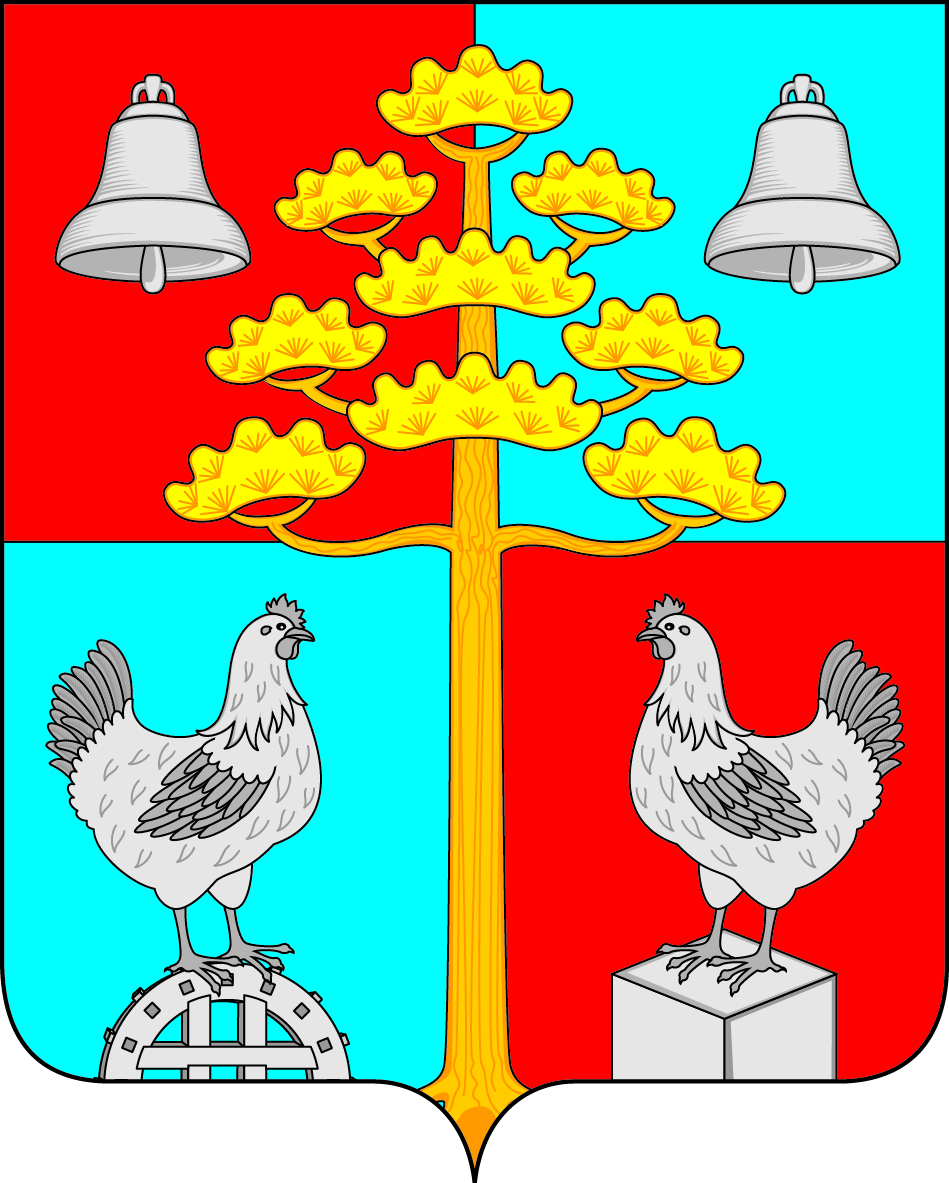 Российская ФедерацияИркутская областьАДМИНИСТРАЦИЯ  СЕЛЬСКОГО ПОСЕЛЕНИЯСОСНОВСКОГОМУНИЦИПАЛЬНОГО ОБРАЗОВАНИЯПОСТАНОВЛЕНИЕ От 23.12.2016 г.									           № 405с. СосновкаОб утверждении стоимости услуг по погребению умерших (погибших), не имеющих супруга, близких родственников, иных родственников либо законного представителя умершего 	Руководствуясь ст. ст. 14, 17 Федерального закона от 06.10.2003г. №131-ФЗ «Об общих принципах организации местного самоуправления в Российской Федерации»,  статьей  12 Федерального закона от 12.01.1996г. №8-ФЗ «О погребении и похоронном деле», постановлением Правительства Российской Федерации от 12.10.2010г. №813 «О сроках индексации предельного размера стоимости услуг, предоставляемых согласно гарантированному перечню услуг по погребению, подлежащей возмещению специализированной  службе по вопросам похоронного дела, а также предельного размера социального пособия на погребение», ст. ст. 6, 7 Устава сельского поселения Сосновского муниципального образования, администрация сельского поселения Сосновского муниципального образованияП О С Т А Н О В Л Я Е Т: Установить на 2017 год на территории сельского поселения Сосновского муниципального образования стоимость услуг по погребению умерших (погибших), не имеющих супруга, близких родственников, иных родственников либо законного представителя умершего (приложение).Ведущему специалисту по правовым вопросам, кадровой политике и нотариату опубликовать данное постановление в газете «Сосновский вестник» и на официальном сайте Сосновского муниципального образования.Глава сельского поселения Сосновскогомуниципального образования                                                       В.Г.УстиновПриложениек постановлению администрациисельского поселенияСосновского муниципального образованияот 23.12.2016 г. № 405Стоимость услуг по погребению умерших (погибших), не имеющих супруга, близких родственников либо законного представителя умершегоГлава сельского поселенияСосновского муниципального образования                                    В.Г. Устинов№ п/пНаименование услугиПеречень работ, требование к качествуСтоимость, руб.1.Оформление документовОформление медицинского заключения о смерти, свидетельства о смерти, справки для получения пособия на погребениебесплатно2.Облачение телаТкань хлопчатобумажная, площадью 3,5 квадратного метра для облачения тела179,633.Предоставление гробаИзготовление гроба деревянного, доставка гроба в морг1 622,824.Перевозка тела умершего на кладбищеПредоставление автокатафалка для перевозки тела умершего на кладбище198,215.ПогребениеИзготовление могилы, захоронение4 332,08Общая стоимость услуг по погребению с учетом районного коэффициента 6 332,74